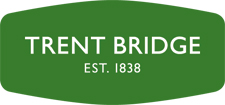 , the home of Nottinghamshire County Cricket Club, is looking to recruit a part-time Housekeeper on a temporary basis.Working within our existing Housekeeping team, the successful candidate will help to  maintain the Radcliffe Road Centre and Derek Randall Suite to a very high standard.A commitment to high standards of cleanliness, flexibility with working hours and a “can do” attitude will be essential attributes.Previous experience is not essential as full training will be given. Basic working hours will be 20 per week.  Hours will be variable and will include morning, evening and weekend work until the end of September.Must be eligible to work in the UK, as a proof of eligibility check will be carried out.If you would like to join us at  please email your completed application form and covering letter to:recruitment@nottsccc.co.uk or send it to: The Business Support Manager,Nottinghamshire  Club, ,  NG2 6AGClosing date for Applications is Friday 14th April 2017Interviews will be held on Tuesday 26th & Wednesday 27th April 2017No agencies pleaseNOTTINGHAMSHIRE COUNTY CRICKET CLUB		ROLE PROFILEJOB TITLE		Housekeeper			(Reporting to the Radcliffe Road Centre Manager)			Part-Time1.	RELEVANT GENERAL OBJECTIVES		(Source: 2011-2015 Strategic Plan)Protect and enhance the Trent Bridge brand.Commit to promote Trent Bridge as an International ground of the highest repute.Commit to an open, challenging culture where outstanding performance is the norm.2.	SPECIFIC ROLE PROFILEEnsure the high standards of cleanliness within the Centre and DRS are maintained on a day-to-day and periodic basis.Maintain a courteous and professional attitude towards all Centre users.Maintain good communication and working relationships with staff across all departments. Provide cover for the full-time role, as requested by the Radcliffe Road Centre Manager, for holidays, sickness or busy times.Ensure all chemicals and equipment are used and stored safely.Any other ad hoc duties in pursuance of the objectives, as may be required in the role, and as requested by the Radcliffe Road Centre Manager from time to time.KEY PERFORMANCE INDICATORSProvide a high level of support to your line manager.Achieve an open and courteous working relationship with both staff and centre users.Always maintain a high level of vigilance in order to enhance the security of both customers and fellow staff. Evaluation forms, staff and customer comments, up to date records and monitoring by Centre Manger can measure all.PERSON SPECIFICATIONPart Time HousekeeperDepartment:  Radcliffe Road Centre CRICKET CLUB EMPLOYMENT APPLICATION FORMThe information requested in this form is important in assessing your application.  Please complete accurately and in full, using BLACK INK. Please read any information enclosed with this form before completing your application.POSITION APPLIED FOR:  …………………………………………………………………………From what source did you learn about this position ……………………………………….MOST RECENT EMPLOYERPrevious employment (please start with the most recent first. Please include any temporary, unpaid or work experience). Please continue on a separate sheet if required.Attendance at Training Courses relevant to your employmentEducation – proof of qualifications may be requested at interviewPlease give details of any dates when you would not be able to attend for an interview:______________________________________________________________________________Please use this space to demonstrate how you meet the specific requirements of the position you have applied for.It is recommended that you use the details from the Job Description to help you organise your information.You should draw on your knowledge, skills and experience gained from paid work, training, domestic responsibilities, education, leisure interests and voluntary work.Please continue on separate A4 sheets, if required.REFERENCES:Please give the names of two referees who may be contacted in respect of your application. The first should be from your current/last employer (or Head Teacher if you are a school leaver). The second should be from a previous employer (or a person you have worked for in a voluntary/unpaid capacity, or a teacher if you have no employment history).DECLARATIONI confirm that the information provided by me on this application form is correct and gives a fair representation of my qualifications and work experience.  I consent to the use of this information during the recruitment process and confirm that I am eligible to work in the .I confirm that I have no previous convictions for any criminal matters that require declaration under the Rehabilitation of Offenders Act 1974.  I accept that should I not have provided full and accurate information, it could result in me not being appointed, an offer of employment being withdrawn or disciplinary action being taken against me.Signed:_______________________________	Date: ________________________Thank you for completing this application formEssentialDesirableExperienceRecent working experience within a housekeeping environmentKnowledgeUnderstanding of COSHH & manual handlingSkills Ability to work alone and as part of a teamAbility to use own initiativeGood communication skills Ability to be adaptableQualificationsCOSHH / Manual Handling coursesQualities & AttitudeFlexibility to work weekends and eveningsFlexibility to cover holidays and sicknessSelf-motivatedFriendly and approachableOther